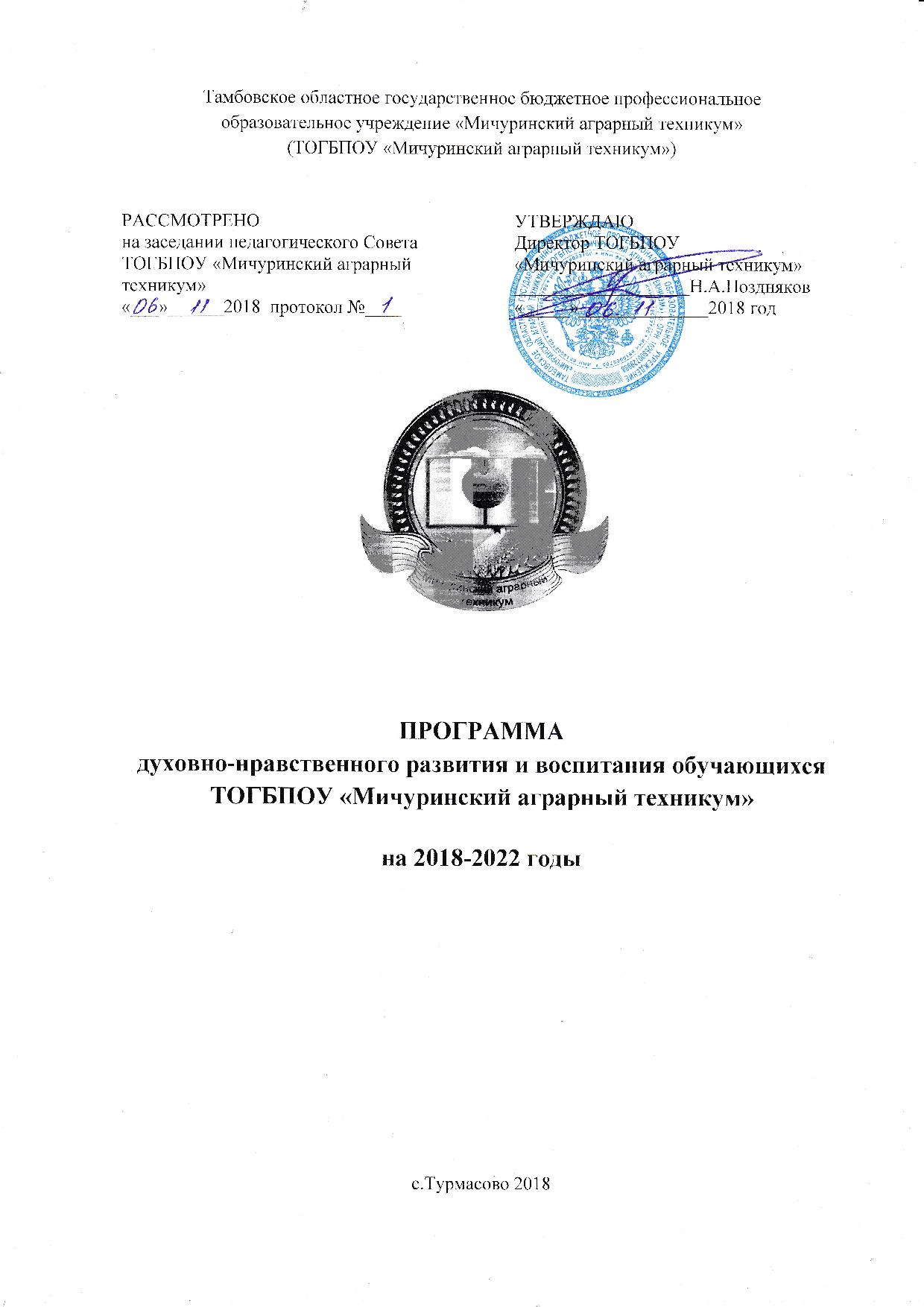 СодержаниеI. Паспорт программы ……………………………………………………………3II. Описательная часть программы………………………………………………5 Содержание проблемы, актуальность и необходимость ее решения…. .5Концепция программы…………………………………………………….8 Цели и задачи программы  ………………………………………………11Основные направления программы……………………………………..12Ценностные установки духовно-нравственного воспитания………….12Принципы реализации программы………………………………………13Система программных мероприятий…………………………………….16Этапы реализации программы…………………………………………...16Исполнители и участники программы…………………………………..17Ресурсное обеспечение программы……………………………………...17Диагностический инструментарий………………………………………17Критерии эффективности………………………………………………...18Оценка результативности реализации Программы…………………… 21Ожидаемые результаты реализации Программы……………………….22III.Содержание и механизм реализации программы………………………….26       1.План мероприятий по реализации программы…………………………26        I этап – организационный………………………………………………….26        II  этап содержательно-деятельный……………………………………….28       Формирование программно-методического обеспечения духовно-        нравственного воспитания…………………………………………………28       Работа с родителями………………………………………………………..31       Работа со студентами……………………………………………………….33       Работа с организациями и общественностью……………………………..35        Анализ воспитательной деятельности……………………………………..ПАСПОРТ ПРОГРАММЫII ОПИСАТЕЛЬНАЯ ЧАСТЬ ПРОГРАММЫВся наша нравственность, правда, добро, свет – все учение. И учить не воспитывая, значит не учить, а делать что-то другое.Н.И.Пирогов1.  Содержание проблемы, актуальность и необходимость ее решенияВ настоящее время российское общество переживает духовно-нравственный кризис. Сложившееся положение является отражением перемен, произошедших в общественном сознании и государственной политике. Российское государство лишилось официальной идеологии, общество – духовных и нравственных идеалов. Сведенные к минимуму оказались духовно-нравственные обучающиеся и воспитательные функции действующей системы образования. Следствием этого стало то, что совокупность ценностных установок, присущих массовому сознанию (в том числе и молодежному) во многом деструктивна и разрушительна с точки зрения развития личности, семьи и государства. Духовно-нравственный кризис порождает кризисные явления в политике, экономике, социальной сфере нашей страны. Без изменения духовно-нравственного состояния общества невозможно продуктивное осуществление никаких реформ. Спасением в преодолении кризиса для России может стать восстановление и распространение традиционной духовно-нравственной культуры.Именно сегодня, говоря о спасении и возрождении России, в первую очередь, необходимо говорить о создании единого образовательного и воспитательного пространства по духовно-нравственному воспитанию детей и подростков.Не случайно сегодня проблема развития личности, формирование ее духовно-нравственной сферы является одной из центральных задач педагогики. Это знания помогают обучающимся помогают приобрести черты зрелой личности, способной в дальнейшем адаптироваться в социуме.Формирование духовно-нравственного, с активной жизненной позицией современно специалиста – задача каждого учебного заведения, реализующие профессиональные программы. Внедрение Федеральных государственных образовательных стандартов среднего профессионального образования предполагает изменение подходов к профессиональному образованию. Одной из приоритетных задач общества и государства является воспитание, социально-педагогическая поддержка становления и развития высоконравственного, ответственного, творческого, инициативного, компетентного гражданина России. Духовно-нравственное развитие и воспитание личности – это сложный, многоплановый процесс, который предполагает последовательное расширение и укрепление ценностно-смысловой сферы личности, формирование способности оценивать и сознательно выстраивать отношение к себе, другим людям, обществу, государству, Отчеству, миру в целом. Отметим, что духовно-нравственное развитие и воспитание личности – это не еще один вид воспитания среди других: эстетического, физического, трудового, экологического, экономического и т.д., а тип воспитания. Духовно-нравственное воспитание является углублением воспитательных практик до уровня работы с самыми высокими ценностями. Актуальность программы заключается в следующем:Ее реализация будет способствовать реанимации национального сознания, заполнению существующего у молодежи духовного вакуума;даст надежные нравственные ориентиры, вытекающие из традиций национального сознания;утверждение национального образа жизни, основанных на духовных ценностях, будет способствовать формированию принципов жизнеспособной цивилизации;единый духовный стержень консолидирует общество и будет способствовать укреплению стабильности в обществе.проблемы образования и воспитания личности компетентного специалиста определяется требованиями рынка труда к качеству его подготовки, к профессиональному и социально-культурному уровню, конкурентоспособности, а также профессионально значимым качествам личности. Сложившиеся в стране социально-экономические, социально-культурные условия достаточно четко определили следующие требования к выпускнику техникума со средним профессиональным образованием: высокий уровень общей и профессиональной культуры, формирование новых ценностных ориентиров в соответствии с индивидуальными способностями, ориентация на духовно-нравственные ценности; конкурентоспособность на рынке труда и профессиональная, социальная мобильность; созидательная мотивация к труду путем определения четких жизненных целей; владение навыками профессионального роста в условиях конкуренции, присущей рыночной экономике; компьютерная грамотность, обусловленная необходимостью широкого спектра информационных технологий. Содержание духовно-нравственного развития и воспитания студента определяется в соответствии с базовыми ценностями, которые раскрываются в системе нравственных представлений: патриотизм – любовь к России, к своему народу, к малой Родине, служение Отечеству; социальная солидарность – свобода личная и национальная, доверие к людям, институтам государства, справедливость, честь, достоинство, милосердие; гражданственность – служение Отечеству, закон и правопорядок, свобода совести и вероисповедания; наука – ценность знания, стремлений к истине, научная картина мира; искусство и литература – красота, гармония, смысл жизни, духовный мир человека, нравственный выбор, эстетическое и этическое развитие; труд и творчество – уважение к труду, созидание, целеустремленность и настойчивость; природа – родная земля, эволюция, экологическое сознание; семья и здоровье – любовь и верность, достаток, уважение к родителям, забота о старших и младших, забота о здоровье и продолжении рода; человечество – мир во всем мире, прогресс человечества, дружба и сотрудничество. В современном мире проблемы формирования духовного, нравственного и физического здоровья подрастающего поколения приобретает особую роль. Воспитание нового типа граждан России – истинных патриотов, самостоятельно мыслящих, активно действующих, обладающих интеллектуальным потенциалом и нравственными принципами является одной из ключевых проблем, стоящих перед обществом и образовательными учреждениями.  Под воспитанием в Мичуринском аграрном техникуме понимается процесс создания условий для разностороннего развития личности будущих конкурентно-способных специалистов, духовно-нравственного становления и подготовки к жизненному самоопределению, с ярко выраженной социальной активностью и потребностью быть полезным обществу.	Необходимость создания программы вызвана конкретными потребностями стратегического развития образовательного учреждения, направленными на формирование профессионально-личностной готовности выпускника техникума к труду и жизнедеятельности к постоянно изменяющимся экономическим условиям, а также потребностям регионального рынка труда высококвалифицированных специалистах, способных мобильно реагировать на постоянные изменения в обществе.Реализация программы обеспечит расширение и укрепление ценностно-смысловой сферы личности, формирование способности человека оценить и сознательно выстраивать на основе традиционных моральных норм и нравственных идеалов отношения к себе, другим людям, обществу, государству, Отечеству, миру в целом.2. Концепция программыСовременные ученые предполагают, что российское общество ожидает резкая эпоха перемен, когда потеряет свое значение критерий количественного роста по параметрам энергетики, численности людей. Более важными могут стать критерии качества жизни, изменения глобальной структуры человеческой деятельности. В этой ситуации жизненно важной необходимостью становится воспитание на духовных основах, осознанное понимание смысла личностной и общественной духовной практики. Процесс модернизации образования в России призван обеспечить развитие духовности и творческой личности не как желаемый педагогический идеал, а как социокультурный императив: творческая личность – условие «сохранения человечества на планете». Важными ценностями модернизации образования служат степень его интеллектуализации и технологизации. Интеллектуализация рассматривается, как необходимое условие формирования духовности, способной творчески преобразовывать действительность в соответствии с идеалами истины, добра и красоты. В результате технократического представления о социальной роли специалистов, которое сложилось в результате милитаризации общества, экономики и отечественного образования в 20 веке, сформировались: неуважение к природе и человеку; узкая профессиональная направленность, которая в ущерб духовному и культурному развитию личности.Известно, что с начала 90-х годов возобладала точка зрения учебного заведения – хорошо учить, и не более того. Понятие нравственного воспитания вообще исчезло. Так в педагогической энциклопедии говорится, что в обществе нет никого, кто бы имел право считаться нравственным авторитетом, а значит нельзя такие понятия, как нравственность, вносить в образовательный процесс. Как это не парадоксально, но установка современного образования на качественное обучение во многом оказывается не достижимой из-за выпадения воспитательного компонента. Девальвация нравственного критерия сказывается на ценностных подходах к выбору содержания образования. Если никого нельзя считать нравственным авторитетом, то размываются базовые понятия о добре и зле, правде, совести. Деформация этих понятий дезориентирует человека, ввергает его в состояние отчаяния, стресса, агрессии, уныния, апатии, следствием чего выступает пьянство, наркомания, преступность наблюдаемые среди подростков. К.Д.Ушинский воспитание осмысливал, как целенаправленный процесс, как общественное явление, создание истории. Цель воспитания он видел в формировании активной и творческой личности. Воспитание он рассматривал и как главный фактор не только человеческого, но и общественного развития. Данная мысль как нельзя лучше соответствует тенденции гуманизации современного образования, которая предполагает, что обучающийся субъект не только должен овладеть общечеловеческими ценностями, содержащимися в гуманитарном знании и культуре, но и актуализировать их затем в своей профессиональной деятельности. Только в этом случае человек получает возможность быть не только потребителем, но и созидателем общественных благ.Доброта, милосердие, трудолюбие, совестливость, семейное и соборное братство формировались в православном быту и потому изучение подлинной истории и традиций русского народа, народной культуры невозможно без знаний основ духовной культуры.Более того, духовная культура, благодаря своей практически действующей морали, устоявшейся системе нравственных норм, имеет немалые возможности превратиться именно в ту силу, что способна противостоять духовной коррозии, поразивший наш социум.Духовно-нравственное воспитание призвано помочь личности осознать себя в мире, принять этот мир и найти в нем свое место. В процессе освоения мира формируются ценностное отношение к миру, к людям, к самому себе. Это достаточно сложный процесс, на который влияет вся система контактов личности с окружающей средой. Наряду с жизнеутверждающими ценностями в обществе имеют место и суррогаты ценностей. К таковым можно отнести жажду наживы любой ценой, наслаждение властью над людьми, реализация своих амбиций за счет других. Поэтому воспитание должно формировать у личности нравственный стержень, что позволило бы человеку в любых обстоятельствах отличить добро от зла и направить свою жизнь на созидание себя и окружающего жизненного пространства, а не на разрушение. Таким образом, данная программа построена на следующих концептуальных положениях:сила любого государства определяется нравственностью и моральным духом ее граждан. Патриотизм, как неотъемлемая часть общенациональной идеи, должен стать основой сплочения нации, возрождения духовно-нравственных православных устоев, присущих российскому обществу;подростковая преступность, наркомания, проституция, безнадзорность, вошедшие в повседневную жизнь, являются следствием уничтожения старых устоев. Составной частью воспитания являются следствием уничтожения старых устоев. Составной частью воспитания является гражданско-патриотическое и духовно-нравственное воспитание молодежи, основанное на сохранении и приумножении исторических традиций, в духе любви к Родине, гордости за исторические свершения, преемственности поколения, профессионализма и ответственности за будущее. Особенно актуальной эта сфера является в настоящее время, когда многочисленные неформальные движения, религиозные секты, криминальные структуры занимают открытые сердца, умы и души молодежи, а СМИ в большинстве своем, являются коммерческими мероприятиями.современными семьями и педагогами досталась сложная проблема – проблема двойственности морали и поведения людей. Такая двойственность – беда и для человека, и для общества в целом. Для решения этой проблемы, прежде всего, важно согласовать социальные условия жизни и воспитательную цель. Ввиду того, что старые идеалы в нашем обществе рухнули, а новые еще недостаточно утвердились, духовно-нравственное воспитание должно опираться на сложившиеся веками христианские ценности: вера, любовь, милосердие, сострадание, долг, терпимость, верность и другие. Инструментом реализации этих положений является данная программа  духовно-нравственного воспитания студентов и обучающихся.Программа разработана с учетом культурно-историческихх, этнических, социально-экономических, демографических особенностей региона, запросов семей и подразумевает конкретизацию задач, ценностей, содержания, планируемых результатов, а также форм воспитания и социализации студентов, взаимодействия с семьей, учреждениями дополнительного образования, с центром православной культуры, общественными организациями, развития студенческого самоуправления, участия студентов в молодежном движении, спортивных и творческих клубах.  Ведущая роль в создании социально открытого уклада студенческой жизни принадлежит педагогическому коллективу техникума. Программа духовно-нравственного воспитания обучающихся направлена на воспитание в каждом студенте гражданина и патриота, на раскрытие способностей и талантов студентов, подготовку их к жизни в высокотехнологическом конкурентном мире.Программа реализуется в постоянном взаимодействии и тесном сотрудничестве с семьями студентов, с другими субъектами социализации – социальными партнерами техникума: отделом по делам молодежи, физической культуры и спорта администрации города Мичуринска,  отделом по делам молодежи, физической культуры и спорта администрации Мичуринского района, Мичуринская и Моршанская Епархия, Мичуринская городская библиотека,  музеи города Мичуринска (Мичуринский краеведческий музей, литературно-музыкальный музей, музей-усадьба имени А.М.Герасимова, дом музей И.В.Мичурина) 3. Цели и задачи программыЦель программы:Создание оптимальных условий для формирования, развития и становления высоконравственного, духовно-развитого, морально-устойчивого, социально-активного, творческого, инициативного и компетентного гражданина России.Задачи программы:формирование нравственных, духовных, интеллектуальных, эстетических, общекультурных компетенций студентов;создание единого толерантного пространства для формирования единого коллектива обучающихся, независимо от уровня образования и ограничений в здоровье; применение разнообразных технологий для создания атмосферы психологического комфорта;повышение ответственности обучающихся к выполнению правил внутреннего распорядка;внедрение современных энергосберегающих технологий при формировании личности обучающихся;формирование профессиональной культуры и повышение уровня трудового воспитания;повышение показателей успешности студентов путем участия в городских, областных, Всероссийских программах, акциях, фестивалях;изучение воспитательных возможностей семей студентов, установление доверительных, партнерских отношений с родителями;развитие студенческого самоуправления;формирование у студентов смысложизненных, духовных ориентаций, знание и соблюдение законов, норм, правил поведения, милосердие.Таким образом, воспитательная система сочетает в себе традиции и инновации; она направлена на поиск содержания и новых форм работы, которые позволяют сформировать у обучающихся необходимый уровень духовной, интеллектуальной, профессиональной, экологической, художественной, политической, физической и правовой культуры.4. Основные направления программыСодержание духовно-нравственного развития и воспитания обучающихся отбирается на основании базовых национальных ценностей в логике реализации следующих направлений:Направление 1. Воспитание гражданственности, патриотизма, уважения к правам, свободам и обязанностям человека. Ценности: любовь к России, своему народу, своему краю, служение Отечеству, правовое государство, гражданское обществ; закон и правопорядок, поликультурный мир, свобода личная и национальная, доверие к людям, институтам государства и гражданского общества.Направление 2. Воспитание нравственных чувств и этического сознания. Ценности: нравственный выбор; жизнь и смысл жизни; справедливость; милосердие; честь; достоинство; свобода совести и вероисповедания; толерантность, представление о вере, духовной культуре и светской этике.Направление 3. Воспитание трудолюбия, творческого отношения к учению, труду, жизни. Ценности: уважение к труду; творчество и созидание; стремление к познанию и истине; целеустремленность и настойчивость, бережливость.Направление 4. Формирование ценностного отношения к семье, здоровью и здоровому образу жизни. Ценности: уважение родителей; забота о старших и младших; здоровье физическое и стремление к здоровому образу жизни, здоровье нравственное и социально-психологическое.Направление 5. Воспитание ценностного отношения к природе, окружающей среде (экологическое воспитание). Ценности: родная земля; заповедная природа; планета Земля; экологическое сознание.Направление 6. Воспитание ценностного отношения к прекрасному, формирование представлений об эстетических идеалах и ценностях (эстетическое воспитание). Ценности: красота; гармония; духовный мир человека; эстетическое развитие.5. Ценностные установки духовно-нравственного воспитанияЦенностные установки духовно-нравственного воспитания обучающихся согласуется с традиционными источниками нравственности, которыми являются следующие ценности:патриотизм (любовь к России, к своему народу, к своей малой родине, служению Отечеству);социальная солидарность (свобода личная и национальная, доверие к людям, институтам государства и гражданского общества; справедливость, милосердие, честь, достоинство);гражданственность (правовое государство, гражданское общество, долг перед Отечеством, старшим поколениям и семьей, закон и правопорядок);семья (любовь и верность, здоровье, достаток, почитание родителей, забота старших и младших, забота о продолжении рода);труд и творчество (творчество и созидание, целеустремленность и настойчивость, трудолюбие и бережливость);наука (познание, истина, научная картина мира, экологическое сознание);православная культура;искусство и литература (красота, гармония, духовный мир человека, нравственный выбор, смысл жизни, эстетическое развитие);человечество (мир во всем мире, многообразие культур и народов, прогресс человечества, международное сотрудничество);Процесс превращения базовых ценностей в личностные ценностные смыслы и ориентиры требует включения обучающегося в процесс открытия для себя смысла той или иной ценности, определения собственного отношения к ней, формирования опыта созидательной реализации этих ценностей на практике.6. Принципы реализации программыДеятельность, общение и отношения в техникуме строятся на следующих принципах:Аксиологический принцип. Ценности определяют основное содержание духовно-нравственного развития и воспитания личности будущего специалиста. Любое содержание обучения, общения, деятельности может стать содержанием воспитания, если оно отнесено к определенной ценности. Педагогическая организация нравственного уклада жизни группы начинается с определения той системы ценностей, которая лежит в основе воспитательного процесса, раскрывается в его содержании и сознательное усвоение которой обучающимися осуществляется в процессе их духовно-нравственного развития. Принцип следования нравственному примеру.  Следование примеру – ведущий метод нравственного воспитания. Пример – это возможная модель выстраивания отношений молодого человека с другими людьми и с самим собой, образец ценностного выбора. Содержание учебного процесса, воспитательной деятельности наполнено примерами нравственного поведения. Пример позволяет расширить нравственный опыт, побудить студента к внутреннему диалогу, пробудить в нем нравственную рефлексию, обеспечить возможность выбора при построении собственной системы ценностных отношений, продемонстрировать студенту реальную возможность следования идеалу в жизни. Принцип идентификации (персонификации). Идентификация – устойчивое отождествление себя со значимым другим, стремление быть похожим на него. Персонифицированные идеалы являются действенными средствами нравственного воспитания студента как будущего компетентного, востребованного специалиста. Принцип диалогического общения. В формировании ценностных отношений большую роль играет диалогическое общение со сверстниками, родителями (законными представителями), преподавателями и другими значимыми людьми. Диалог исходит из признания и безусловного уважения права воспитанника свободно выбирать и сознательно присваивать ту ценность, которую он полагает как истинную. Диалог не допускает сведения нравственного воспитания к морализаторству и монологической проповеди, но предусматривает его организацию средствами свободного, равноправного межсубъектного общения.Принцип полисубъектности воспитания. В современных условиях процесс развития и воспитания личности имеет полисубъектный, многомерно-деятельностный характер. Студент включен в различные виды социальной, информационной, коммуникативной активности, в содержании которых присутствуют разные, нередко противоречивые ценности и мировоззренческие установки. Деятельность различных субъектов духовно-нравственного развития, воспитания и социализации при ведущей роли образовательного учреждения согласована на основе цели, задач и ценностей программы духовно-нравственного развития и воспитания обучающихся как компетентных специалистов. Принцип системно-деятельностной организации воспитания. Воспитание, направленное на духовно-нравственное развитие обучающихся и поддерживаемое системой общественной жизни техникума, группы, включает в себя организацию учебной, воспитательной, общественно значимой деятельности. Интеграция содержания различных видов деятельности обучающихся в рамках программы их духовно-нравственного развития и воспитания осуществляется на основе воспитательных идеалов и ценностей. Для решения воспитательных задач обучающиеся вместе с педагогами и родителями обращаются к содержанию: - общеобразовательных дисциплин, профессиональных модулей. - произведений искусства; - периодической литературы, публикаций, радио- и телепередач, отражающих современную жизнь; - духовной культуры и фольклора народов России;Принцип толерантности. Каждый человек по сути своей прекрасен, хотя его поведение, его отношение к себе и окружающим может быть ошибочным. И задача педагога видится не в том, чтобы изучить способности обучающихся их ошибки, отклонения в поведении и помогать человеку исправить их.Принцип сочетания фронтального и индивидуального подхода в воспитании. Коллективно проделанные обучающимися творческие дела решают важные задачи сплочения коллектива, эмоционального признания значимости, принадлежности к коллективу, формирует умение взаимодействовать с другими. Но не менее значима индивидуальная воспитательная деятельность педагога.Принцип ведущей роли воспитательного воздействия. В ходе учебного процесса 70% всего воспитательного времени обучающийся находится на уроке. Поэтому огромная воспитательная нагрузка на преподавателей предметников, и от того, как они умеют, способны и хотят реализовать на практике задачу необходимо для дальнейшей жизни обучения, развития и воспитания в значительной степени зависит успех воспитания в целом.Принцип значимости семейного воспитания и повышение роли и ответственности родителей за воспитание собственных, и задача техникума – помочь им в этом.Таким образом, программа может быть реализована на основе принципов:духовности – в основу всех программных действий, положены христианские духовные ценности: милосердие, сострадание, любовь, терпение;гражданственности – соотнесение воспитательной деятельности с интересами общества и государства, признание ответственности обучающихся за свое поведение.комплексности и ответственности – все действия согласованы, осуществляются в комплексе и не противоречат друг другу.личностного похода в воспитании – признание личности развивающегося человека высшей социальной ценностью; уважение уникальности и своеобразия каждого обучающегося; признание его прав и свобод. дифференциации воспитания – отбор содержания, форм и методов воспитания, учет мнения обучающихся, педагогов и родителей в воспитательном процессе в соответствии с культурно-историческими, социально-психологическими условиями.рефлексии – самооценка, самоанализ деятельности, позволяющая отслеживать качество повышения воспитательной работы.Перечисленные принципы определяют концептуальную основу воспитательной работы в коллективе. Способствуют жизненной, социальной, культурной, нравственной активности студента. Ориентация на систему духовно-нравственного развития и воспитания моделирует пространство культуры с абсолютным приоритетом традиционных нравственных начал. Вместе с тем принять ту или иную ценность студент должен сам, через собственную деятельность. Поэтому педагогическая поддержка нравственного самоопределения студента есть одно из условий его духовно-нравственного развития. Духовно-нравственное развитие и воспитание обучающихся, содержание их деятельности должны раскрывать перед ними их возможное профессиональное будущее.7. Система программных мероприятийЦиклограмма мероприятий по духовно-нравственному воспитанию предусматривает мероприятия по следующим направлениям:нормативно-правовое обеспечение духовно-нравственного воспитания (подпрограммы, планы работ, положения, приказы и др.);организационно-методическое обеспечение предусматривает разработку методик по организации и проведению мероприятий, использование различных педагогических форм средств и методов воспитания;информационно-просветительское обеспечение предполагает популяризацию и распространение основных идей и результатов духовно-нравственного воспитания студентов ТОГБПОУ «Мичуринский аграрный техникум» через средства массовой информации;научно-методическое обеспечение предусматривает организацию творческой, научно-исследовательской и научно-методической работы студентов и преподавателей в сфере духовно-нравственного воспитания и использование результатов в практической деятельности.8. Этапы реализации программыЭтапы реализации:I этап – организационный (1 полугодие 2018-2019 учебного года) – обсуждение, разработка и утверждение программы, разработка годовых планов деятельности.II этап содержательно-деятельный (2019 –2022г.г.) - реализация направлений программы воспитания, проведение мониторинга, отслеживание результатов, внесение корректировки и содержание программы.III этап – заключительно-аналитический (сентябрь-декабрь 2022г) Проведение мониторинговых исследований по результатам реализации программы и определение перспектив дальнейшего развития.9. Исполнители и участники программыГлавными исполнителями программы являются:заведующий отделом по воспитательной работеметодистпедагог-организаторпедагог-психологкураторы групппедагогивоспитатели общежития10. Ресурсное обеспечение программыИнформационные – организация рекламно-разъяснительной работы по духовно-нравственному воспитанию студентов среди участников образовательного процесса и родительской общественности. Освещение в средствах массовых информации хода и результатов реализации программы.Кадровые - назначить ответственного за реализацию программы духовно-нравственного воспитания зав.отделом по воспитательной работе. Создать творческую группу из преподавателей и студентов. Привлечь к реализации программы кураторов групп, педагога-психолога, социального педагога, педагога дополнительного образования, воспитателей общежития.Программно-методические – продолжение работы по созданию библиотеки, в том числе электронной, систематизация методических разработок по духовно-нравственному воспитанию студентов, программное обеспечение кружковой работы 	Материально-технические – компьютеры, интернет, принтеры, сканеры, электронная почта, годовые планы работ структурных подразделений.Информационное сопровождение -  сайт техникума, группы  «ВКонтакте», Facebook, Instagram,  статьи в СМИ («Мичуринская правда», «Мичуринская жизнь», «Наше слово», «Староюрьевская звезда», «Сельские зори» Петровского района, «Вестник» Первомайского района.11. Диагностический инструментарийОценка результативности духовно-нравственного воспитания осуществляется на основе использования системы объективных критериев:мониторинг общественного мнения о воспитательной системе техникума;мониторинг качества знаний;мониторинг удовлетворенностью воспитательной деятельностью;мониторинг воспитанности; мониторинг уровня конфликтности и агрессивности; снижение числа правонарушений и др.12. Критерии эффективностиВажнейшим показателем эффективности функционирования Программы является нравственное развитие студента, существенные изменения в его духовно-нравственном мире. Развитие проявляется в устойчивости нравственного поведения в обычных и осложненных ситуациях, в умении предвидеть последствия своих поступков, в проявлении внутреннего контроля, осознании самого себя, как носителя нравственности.	Объективная оценка воспитательной работы возможна при использовании социологических и психолого-педагогических исследований (наблюдение, анкетирование, тестирование обучающихся, родителей и педагогов)Формальные критерии:планирование образовательной и учебной деятельности в соответствии с принципами духовно-нравственного воспитания;создание условий для самореализации личности во внеурочное время.Неформальные критерии:ориентация обучающихся на конкретные нравственные и социальные нормы поведения, овладение навыками социально-нормативного поведения;оценка обучающимися и родителями возможности студента реализовать свои способности в техникуме;уровень психологической защищенности студентов и в целом нравственно-психологический климат техникума;наличие стабильных добрВ ходе мониторинга эффективности Программы используются ряд методик: методики для изучения процесса и результата развития личности, методики диагностики сформированности коллектива, методики исследования удовлетворенности, обучающихся и родителей организацией воспитательного процесса и жизнедеятельности в техникуме и т.д.13 Оценка результативности реализации ПрограммыОценка результативности реализации Программы осуществляется на основе использования системы объективных критериев, которые выступает в качестве обобщенных оценочных показателей. Они представлены нравственно-духовными и количественными параметрами.Нравственно-духовные параметры:знание и понимание истоков отечественной материальной и духовной культуры, творческое самовыражение личности, умение сочетать свои интересы с интересами общества;формирование у студентов смысложизненных духовных ориентаций, знание и соблюдение законов, норм, правил поведения, милосердие;соблюдение студентами общечеловеческих норм гуманистической морали; культура личности, выражающаяся в интеллигентности, гражданственности, ответственности;проявление мировоззренческих установок на готовность молодых людей к защите Отечества;степень гуманизации и гармонизации взаимоотношений студентов с педагогами, родителями, друзьями, окружающими людьми;уровень реализации творческого потенциала студентов в области духовно-нравственного воспитания.Количественные параметры – это количество:студентов регулярно участвующих в работе творческих объединений и клубов, в организации мероприятий, формирующих духовно-нравственное качества личности;проведенных конкурсов, фестивалей, выставок творческих работ, мероприятий духовно-нравственной направленности;студентов, участвующих в волонтерском движении;студентов участвующих в техникумовских, городских, областных и Всероссийских социально-значимых акциях.14.Ожидаемые результаты реализации ПрограммыПо каждому из заявленных направлений духовно-нравственного развития и воспитания обучающихся на ступенях начального и среднего профессионального образования планируется достижение следующих результатов:1) Воспитание гражданственности, патриотизма, уважения к правам, свободам и обязанностям человека:элементарные представления о политическом устройстве Российского государства, его институтах, их роли в жизни общества, о его важнейших законах;элементарные представления об институтах гражданского общества, о возможностях участия граждан в общественном управлении;элементарные представления о правах и обязанностях гражданина России;интерес к общественным явлениям, понимание активной роли человека в обществе;уважительное отношение к русскому языку как государственному, языку межнационального общения;ценностное отношение к своему национальному языку и культуре;начальные представления о народах России, об их общей исторической судьбе, о единстве народов нашей страны;элементарные представления о национальных героях и важнейших событиях истории России и её народов;интерес к государственным праздникам и важнейшим событиям в жизни России, субъекта Российской Федерации, своего края;любовь к образовательному учреждению, своему селу, городу, народу, России;уважение к защитникам Родины;умение отвечать за свои поступки;негативное отношение к нарушениям порядка в классе, дома, на улице, к невыполнению человеком своих обязанностей.2) Воспитание нравственных чувств и этического сознания:первоначальные представления о базовых национальных российских ценностях;представления о правилах поведения в образовательном учреждении, дома, на улице, в населённом пункте, в общественных местах, на природе;элементарные представления о религиозной картине мира, роли традиционных религий в развитии Российского государства, в истории и культуре нашей страны;уважительное отношение к родителям, старшим, доброжелательное отношение к сверстникам и младшим;установление дружеских взаимоотношений в коллективе, основанных на взаимопомощи и взаимной поддержке;бережное, гуманное отношение ко всему живому;знание правил вежливого поведения, культуры речи, умение пользоваться «волшебными» словами, быть опрятным, чистым, аккуратным;представления о возможном негативном влиянии на морально-психологическое состояние человека компьютерных игр, кино, телевизионных передач, рекламы;отрицательное отношение к аморальным поступкам, грубости, оскорбительным словам и действиям, в том числе в содержании художественных фильмов и телевизионных передач.3) Воспитание трудолюбия, творческого отношения к учению, труду, жизни:ценностные представления о нравственных основах учёбы, ведущей роли образования, труда и значении творчества в жизни человека и общества;уважение к труду и творчеству старших;элементарные представления об основных профессиях;ценностное отношение к учёбе как виду творческой деятельности;элементарные представления о роли знаний, науки, современного производства в жизни человека и общества;первоначальные навыки коллективной работы, в том числе при разработке и реализации учебных и учебно-трудовых проектов;умение проявлять дисциплинированность, последовательность и настойчивость в выполнении учебных и учебно-трудовых заданий;умение соблюдать порядок на рабочем месте;бережное отношение к результатам своего труда, труда Других людей;отрицательное отношение к лени и небрежности в труде и учёбе, небережливому отношению к результатам труда людей.4) Формирование ценностного отношения к здоровью и здоровому образу жизни:ценностное отношение к своему здоровью, здоровью родителей (законных представителей), членов своей семьи, педагогов, сверстников;элементарные представления о единстве и взаимовлиянии различных видов здоровья человека: физического, нравственного (душевного), социально-психологического (здоровья семьи и школьного коллектива);элементарные представления о влиянии нравственности человека на состояние его здоровья и здоровья окружающих его людей;понимание важности физической культуры и спорта для здоровья человека, его образования, труда и творчества;знание и выполнение санитарно-гигиенических правил, соблюдение здоровьесберегающего режима дня;интерес к прогулкам на природе, подвижным играм, участию в спортивных соревнованиях;первоначальные представления об оздоровительном влиянии природы на человека;первоначальные представления о возможном негативном влиянии компьютерных игр, телевидения, рекламы на здоровье человека;отрицательное отношение к невыполнению правил личной гигиены и санитарии, уклонению от занятий физкультурой.5) Воспитание ценностного отношения к природе, окружающей среде (экологическое воспитание):развитие интереса к природе, природным явлениям и формам жизни, понимание активной роли человека в природе;ценностное отношение к природе и всем формам жизни;элементарный опыт природоохранительной деятельности;бережное отношение к растениям и животным.6) Воспитание ценностного отношения к прекрасному, формирование представлений об эстетических идеалах и ценностях (эстетическое воспитание):представления о душевной и физической красоте человека;формирование эстетических идеалов, чувства прекрасного; умение видеть красоту природы, труда и творчества;интерес к чтению, произведениям искусства, спектаклям, концертам, выставкам, музыке;интерес к занятиям художественным творчеством;мотивация к реализации эстетических ценностей в пространстве образовательного учреждения и семьи;умение видеть красоту в поведении, поступках людей.Основные результаты духовно-нравственного развития и воспитания студентов оцениваются в рамках мониторинговых процедур, в которых ведущими методами будут: экспертные суждения (родителей, партнеров техникума); анкеты, позволяющие анализировать ценностную сферу личности; различные тестовые инструменты, созданные с учетом возраста; самооценочные суждения студентов.        Оценка и коррекция развития этих и других личностных результат образовательной деятельности обучающихся осуществляется педагога в тесном сотрудничесстве с семьей студента.Таким образом, выпускник ТОГБПОУ «Мичуринский аграрный техникум» должен обладать следующими компетенциями:Ценностно-смысловые компетенции.Умение адекватно оценивать свои способности и возможности. Сформирована внутренняя мотивация приобретения знаний для дальнейшего образования. Понимание необходимости личностного роста для успешного самоопределения в будущем. Выбирают приоритетными здоровье, семью и работу.Общекультурные компетенцииПроявляют личностные качества – гражданские, нравственные, духовные, патриотические, интеллектуальные, общей культуры.Сформированы представления о необходимости соблюдать в мире людей общечеловеческие, гуманные, нравственные законы и нормы. Стремиться жить в гармонии с окружающим миром.Учебно-познавательные компетенцииУмеют самостоятельно планировать свою деятельность. Способны к самореализации, активны в выборе деятельности. Способны к самообразованию. Благодаря участию в проектно-исследовательской деятельности должны овладеть навыками продуктивной деятельности.Информационные компетенцииСпособны самостоятельно искать, анализировать и отбирать необходимую информацию.Коммуникативные компетенцииТаким образом, модель выпускника представляет собой современный национальный воспитательный идеал личности гражданина России.Высоконравственный, творческий, компетентный гражданин России, принимающий судьбу Отечества, как свою личную, осознающий ответственность за настоящее и будущее своей страны, укорененный в духовных и культурных традициях многонационального народа.III Содержание и механизм реализации ПрограммыПлан мероприятий по реализации программы «Духовно-нравственное воспитание студентов ТОГБПОУ «Мичуринский аграрный техникум» I этап - организационныйНаименование программыПрограмма духовно-нравственного развития и воспитания обучающихся ТОГБПОУ «Мичуринский аграрный техникум» на 2018-2022 г.г. (далее программа)Основание для разработки программыЗакон Тамбовской области от 09.11.2009 № 576-З «О мерах по содействию физическому, интеллектуальному, психическому, духовному и нравственному развитию детей» Разработчик программы Зав.отделом по воспитательной работе Хованова В.В., социальный педагог, педагог дополнительного образованияНормативно-правовая база программыКонституция Российской ФедерацииСемейный кодекс Российской ФедерацииФедеральный закон "Об образовании в Российской Федерации" от 29.12.2012 N 273-ФЗ Стратегия развития воспитания в Российской Федерации на период до 2025 года. Распоряжение  Правительства Российской Федерации от 29 мая 2015 г. N 996-рПлан мероприятий по реализации в 2016 - 2020 годах Стратегии развития воспитания в Российской Федерации на период до 2025 года, утвержденной распоряжением Правительства Российской Федерации от 29 мая 2015 г. № 996-рКонцепция духовно-нравственного развития и воспитания личности гражданина России / [сост. А. Я. Данилюк, А.М. Кондаков, В.А. Тишков] — М.: Просвещение, 2009. — 24с. (Стандарты второго поколения).Закон тамбовской области от 29.12.1999 № 96-З (ред. От 18.05.2012) «Об образовании в Тамбовской области» Закон Тамбовской области от 09.11.2009 № 576-З «О мерах по содействию физическому, интеллектуальному, психическому, духовному и нравственному развитию детей»Устав ТОГБПОУ «Мичуринский аграрный техникум»Основные цели и задачи программыЦель программы:Создание оптимальных условий для формирования, развития и становления высоконравственного, духовно-развитого, морально-устойчивого, социально-активного, творческого, инициативного и компетентного гражданина России.Исполнители программыПедагогический коллектив, студенческий коллектив, родители, социальные партнерыОрганизация выполнения программыконтроль за выполнением программы осуществляется зав.отделом по воспитательной работе;ход выполнения Программы анализируется на заседаниях Педагогического совета техникума;программа является открытой для внесения изменений и дополнений ОУ; корректировка Программы может осуществляться ежегодно в соответствии с изменениями в федеральном законодательстве в области среднего профессионального образования. Ожидаемые результаты реализации программыповышение уровня духовно-нравственных качеств личности;повышение уровня овладения общими компетенциями;повышения уровня овладения профессиональными компетенциями;формирование социально зрелой личности с четкой социальной позицией, с высокой гражданской ответственностью;формирование социально активной личности, умеющей эффективно применять навыки бесконфликтного общения;формирование личности с осознанным выбором здорового образа жизни;повышения уровня социальной адаптации и социальной активности у обучающихся техникума;обеспечения улучшения состояния здоровья студентов;увеличение доли студентов, занимающихся в спортивных секциях до 85% от общего количества студентов.Сроки реализации программы2018-2022 г.г.№Критерии эффективностиПоказателиМетодики изучения1Выработка организационно-управленческой модели совершенствования нравственно-воспитательной работыСостояние организационно-методической деятельности по духовно-нравственному воспитанию обучающихся.Взаимодействие всех структур и подразделений техникума для современного решения актуальных задач духовно-нравственного становления молодежи.Систематизация и распространение эффективного воспитательного опытаБеседа, наблюдение, анкетирование преподавателей и студентов, родителей.Анализ продуктов деятельности (методических разработок и внеурочных мероприятий)Анализ взаимопосещений кураторами классных часов и мероприятий2Создание благоприятного психологического климатаСнижение психологической напряженности, количества конфликтов среди студентов и преподавателейСнижение количества студентов, склонных к девиантному поведению.Сбор данных о индивидуально-психологических особенностях студентовСбор статистических данных о группе рискаТест на тревожностьАнализ проблем адаптации студентов первого года обучения, пути решения проблем.3Воспитание гражданственности и патриотизма, уважения к правам, свободам и обязанностям человекаЦенностное отношение к России, к своей малой Родине, государственной символике, русскому и родному языку, к Конституции и законам Российской Федерации; к старшему поколению; представления о примерах исполнения гражданского и патриотического долга; представления о правах и обязанностях человека, гражданина, семьянина, товарища.Наблюдение, анкетирование, самооценочные суждения студентов.Охват студентов политическими и неполитическими общественными организациями.4Формирование нравственных чувств и этического сознанияПредставления о моральных нормах и правилах нравственного поведения, об этических нормах взаимоотношений в семье, между поколениями, представителями разных социальных групп;Нравственно-этический опыт взаимодействия со сверстниками, старшими и младшими, взрослыми ив соответствии с общепринятыми нравственными нормами;Уважительное отношение к традиционным российским религиям;Умение видеть красоту в поведении, поступках людей.Беседы, дискуссииНаблюдение, анкетирование родителей и студентов.Самооценочные суждения студентов.Диагностика сформированности коллектива.Охват студентов политическими и неполитическими молодежными общественными организациями (студенческое самоуправление, волонтерское движение)5Формирование творческого отношения к учению, труду, жизниПредставления о нравственных основах учения, ведущей роли образования, труда, о значении творчества в жизни человека и общества;Навыки коллективной работы, в том числе при разработке и реализации учебных и социальных проектов;Умение проявлять дисциплинированность, последовательность и настойчивость в выполнении учебных и внеучебных заданий.Наблюдение, анкетирование родителей и студентов.Самооценочные суждения студентов.Занятость студентов в творческих кружках и студиях.6Воспитание представлений об эстетических идеалах и ценностяхРазвитие чувства к прекрасному, формирование представлений об эстетических идеалах и ценностях, стремление к красоте, гармонии, обогащению своего духовного мира, эстетическому развитию.Наблюдение, экспертные суждения (родителей, психолога, преподавателей), самооцеочные суждения студентов.Занятость студентов в творческих кружках, клубах, секциях и студиях.№Название мероприятиясрокиОтветственные за выполнение и контрольРезультат1Изучение всех действующих Федеральных, региональных, муниципальных программ по проблеме духовно-нравственного воспитаниясентябрь зав.отделом, методистсбор и анализ информации, пополнение банка учебно-методической базы2Формирование нормативно-правовой базы по системе духовно-нравственного воспитанияв течение всего периодазав.отделом, методистналичие нормативно-правовых документов3Разработка локальных актов, необходимых для функционирования программыв течение 1 полугодиязам.директора по УПРналичие локальных актов4Разработка и утверждение программысентябрьдиректор, зав.отделомналичие программы5Составление и утверждение планов воспитательной работы техникума, кураторов, педагога-психолога, педагога-организаторасентябрьзав.отделомкураторы групппедагог-психологпедагог-организаторналичие планов работы6Составление и утверждение плана  волонтерского отряда «Дорогой добра»сентябрьруководитель волонтерского отрядаплан работы7Анализ, обобщение  и систематизация опыта духовно-нравственного воспитаниясентябрьзав.отделомсбор и анализ информации, пополнение банка учебно-методической базы8Создание методической базы по духовно-нравственному воспитаниюв течение всего периода обучениязав.отделомметодические материалы и пособия, рекомендации, руководства9Разработать мониторинг определения уровня духовно-нравственного воспитания обучающихсясентябрьпедагог-психологналичие мониторинга10Анкетирование и тестирование родителей с целью выявления ошибок и коррекции процесса духовно-нравственного воспитания в семьеНоябрьдекабрьпедагог-психологсбор и анализ данных11Анализ занятости студентов в творческих кружках, клубах, студиях и спортивных секцияхдекабрьмайзав.отделомпедагог доп.образованияотчет12Мониторинг и анализ промежуточных результатов работы над программой по духовно-нравственному воспитаниюежегоднопедагог-психологрезультаты мониторингаII этап содержательно-деятельныйII этап содержательно-деятельныйII этап содержательно-деятельныйII этап содержательно-деятельныйII этап содержательно-деятельныйФормирование программно-методического обеспечения духовно-нравственного воспитанияЦель: совершенствование процесса духовно-нравственного воспитания подрастающего поколения, формирование его ценностных ориентаций.Задачи:1.Обеспечить повышение научно-методического уровня членов педагогического коллектива в вопросах духовно-нравственного воспитания.2. На основе изучения личности обучающегося создать оптимальные условия для духовно-нравственного развития.Работа с родителямиЦель: Формирование активной педагогической позиции родителей и повышение воспитательного потенциала семьи.Задачи: Установить более тесный контакт с родителями, создать общую благоприятную атмосферу общения с родителями.Изучить воспитательные возможности каждой конкретной семьи.Вооружить родителей необходимым для воспитания психолого-педагогическими знаниями и умениями, основами педагогической культуры.Информировать родителей о наиболее распространенных ошибках семейного воспитания.Оказать помощь родителям в организации педагогического самообразования.Ориентировать семью на духовно-нравственное воспитание детей путем ознакомления родителей с основами православной педагогики.Формировать правильные представления о формах традиционного семейного уклада.Работа со студентамиЦель:         Сохранение духовно-нравственного здоровья подрастающего поколения и приобщения их к общечеловеческому нравственным и духовным ценностям, к историческому и культурному наследию нашей страны.Задачи:Развивать духовно-нравственные ценности и утверждать их в сознании и поведении обучающихся через духовное возрождение народных обычаев, семейных традиций.Создавать благоприятные условия для нравственного самовыражения личности.Приобщать молодое поколение к общечеловеческим нравственным ценностям российской многонациональной культуры.Воспитывать милосердие через оказание помощи пожилым людям, ветеранам ВОВ, младшим членам семьи, учиться заботиться о животных и т.д.Работа с организациями и общественностьюЦель: объединение усилий техникума и общественности по формированию нравственно здоровой личности обучающихся.Задачи:Формировать общечеловеческие нормы поведения. Формирование программно-методического обеспечения духовно-нравственного воспитанияЦель: совершенствование процесса духовно-нравственного воспитания подрастающего поколения, формирование его ценностных ориентаций.Задачи:1.Обеспечить повышение научно-методического уровня членов педагогического коллектива в вопросах духовно-нравственного воспитания.2. На основе изучения личности обучающегося создать оптимальные условия для духовно-нравственного развития.Работа с родителямиЦель: Формирование активной педагогической позиции родителей и повышение воспитательного потенциала семьи.Задачи: Установить более тесный контакт с родителями, создать общую благоприятную атмосферу общения с родителями.Изучить воспитательные возможности каждой конкретной семьи.Вооружить родителей необходимым для воспитания психолого-педагогическими знаниями и умениями, основами педагогической культуры.Информировать родителей о наиболее распространенных ошибках семейного воспитания.Оказать помощь родителям в организации педагогического самообразования.Ориентировать семью на духовно-нравственное воспитание детей путем ознакомления родителей с основами православной педагогики.Формировать правильные представления о формах традиционного семейного уклада.Работа со студентамиЦель:         Сохранение духовно-нравственного здоровья подрастающего поколения и приобщения их к общечеловеческому нравственным и духовным ценностям, к историческому и культурному наследию нашей страны.Задачи:Развивать духовно-нравственные ценности и утверждать их в сознании и поведении обучающихся через духовное возрождение народных обычаев, семейных традиций.Создавать благоприятные условия для нравственного самовыражения личности.Приобщать молодое поколение к общечеловеческим нравственным ценностям российской многонациональной культуры.Воспитывать милосердие через оказание помощи пожилым людям, ветеранам ВОВ, младшим членам семьи, учиться заботиться о животных и т.д.Работа с организациями и общественностьюЦель: объединение усилий техникума и общественности по формированию нравственно здоровой личности обучающихся.Задачи:Формировать общечеловеческие нормы поведения. Формирование программно-методического обеспечения духовно-нравственного воспитанияЦель: совершенствование процесса духовно-нравственного воспитания подрастающего поколения, формирование его ценностных ориентаций.Задачи:1.Обеспечить повышение научно-методического уровня членов педагогического коллектива в вопросах духовно-нравственного воспитания.2. На основе изучения личности обучающегося создать оптимальные условия для духовно-нравственного развития.Работа с родителямиЦель: Формирование активной педагогической позиции родителей и повышение воспитательного потенциала семьи.Задачи: Установить более тесный контакт с родителями, создать общую благоприятную атмосферу общения с родителями.Изучить воспитательные возможности каждой конкретной семьи.Вооружить родителей необходимым для воспитания психолого-педагогическими знаниями и умениями, основами педагогической культуры.Информировать родителей о наиболее распространенных ошибках семейного воспитания.Оказать помощь родителям в организации педагогического самообразования.Ориентировать семью на духовно-нравственное воспитание детей путем ознакомления родителей с основами православной педагогики.Формировать правильные представления о формах традиционного семейного уклада.Работа со студентамиЦель:         Сохранение духовно-нравственного здоровья подрастающего поколения и приобщения их к общечеловеческому нравственным и духовным ценностям, к историческому и культурному наследию нашей страны.Задачи:Развивать духовно-нравственные ценности и утверждать их в сознании и поведении обучающихся через духовное возрождение народных обычаев, семейных традиций.Создавать благоприятные условия для нравственного самовыражения личности.Приобщать молодое поколение к общечеловеческим нравственным ценностям российской многонациональной культуры.Воспитывать милосердие через оказание помощи пожилым людям, ветеранам ВОВ, младшим членам семьи, учиться заботиться о животных и т.д.Работа с организациями и общественностьюЦель: объединение усилий техникума и общественности по формированию нравственно здоровой личности обучающихся.Задачи:Формировать общечеловеческие нормы поведения. Формирование программно-методического обеспечения духовно-нравственного воспитанияЦель: совершенствование процесса духовно-нравственного воспитания подрастающего поколения, формирование его ценностных ориентаций.Задачи:1.Обеспечить повышение научно-методического уровня членов педагогического коллектива в вопросах духовно-нравственного воспитания.2. На основе изучения личности обучающегося создать оптимальные условия для духовно-нравственного развития.Работа с родителямиЦель: Формирование активной педагогической позиции родителей и повышение воспитательного потенциала семьи.Задачи: Установить более тесный контакт с родителями, создать общую благоприятную атмосферу общения с родителями.Изучить воспитательные возможности каждой конкретной семьи.Вооружить родителей необходимым для воспитания психолого-педагогическими знаниями и умениями, основами педагогической культуры.Информировать родителей о наиболее распространенных ошибках семейного воспитания.Оказать помощь родителям в организации педагогического самообразования.Ориентировать семью на духовно-нравственное воспитание детей путем ознакомления родителей с основами православной педагогики.Формировать правильные представления о формах традиционного семейного уклада.Работа со студентамиЦель:         Сохранение духовно-нравственного здоровья подрастающего поколения и приобщения их к общечеловеческому нравственным и духовным ценностям, к историческому и культурному наследию нашей страны.Задачи:Развивать духовно-нравственные ценности и утверждать их в сознании и поведении обучающихся через духовное возрождение народных обычаев, семейных традиций.Создавать благоприятные условия для нравственного самовыражения личности.Приобщать молодое поколение к общечеловеческим нравственным ценностям российской многонациональной культуры.Воспитывать милосердие через оказание помощи пожилым людям, ветеранам ВОВ, младшим членам семьи, учиться заботиться о животных и т.д.Работа с организациями и общественностьюЦель: объединение усилий техникума и общественности по формированию нравственно здоровой личности обучающихся.Задачи:Формировать общечеловеческие нормы поведения. Формирование программно-методического обеспечения духовно-нравственного воспитанияЦель: совершенствование процесса духовно-нравственного воспитания подрастающего поколения, формирование его ценностных ориентаций.Задачи:1.Обеспечить повышение научно-методического уровня членов педагогического коллектива в вопросах духовно-нравственного воспитания.2. На основе изучения личности обучающегося создать оптимальные условия для духовно-нравственного развития.Работа с родителямиЦель: Формирование активной педагогической позиции родителей и повышение воспитательного потенциала семьи.Задачи: Установить более тесный контакт с родителями, создать общую благоприятную атмосферу общения с родителями.Изучить воспитательные возможности каждой конкретной семьи.Вооружить родителей необходимым для воспитания психолого-педагогическими знаниями и умениями, основами педагогической культуры.Информировать родителей о наиболее распространенных ошибках семейного воспитания.Оказать помощь родителям в организации педагогического самообразования.Ориентировать семью на духовно-нравственное воспитание детей путем ознакомления родителей с основами православной педагогики.Формировать правильные представления о формах традиционного семейного уклада.Работа со студентамиЦель:         Сохранение духовно-нравственного здоровья подрастающего поколения и приобщения их к общечеловеческому нравственным и духовным ценностям, к историческому и культурному наследию нашей страны.Задачи:Развивать духовно-нравственные ценности и утверждать их в сознании и поведении обучающихся через духовное возрождение народных обычаев, семейных традиций.Создавать благоприятные условия для нравственного самовыражения личности.Приобщать молодое поколение к общечеловеческим нравственным ценностям российской многонациональной культуры.Воспитывать милосердие через оказание помощи пожилым людям, ветеранам ВОВ, младшим членам семьи, учиться заботиться о животных и т.д.Работа с организациями и общественностьюЦель: объединение усилий техникума и общественности по формированию нравственно здоровой личности обучающихся.Задачи:Формировать общечеловеческие нормы поведения. 